Vaje  - Premiere – Vaja 30 - Različni animirani napisi 01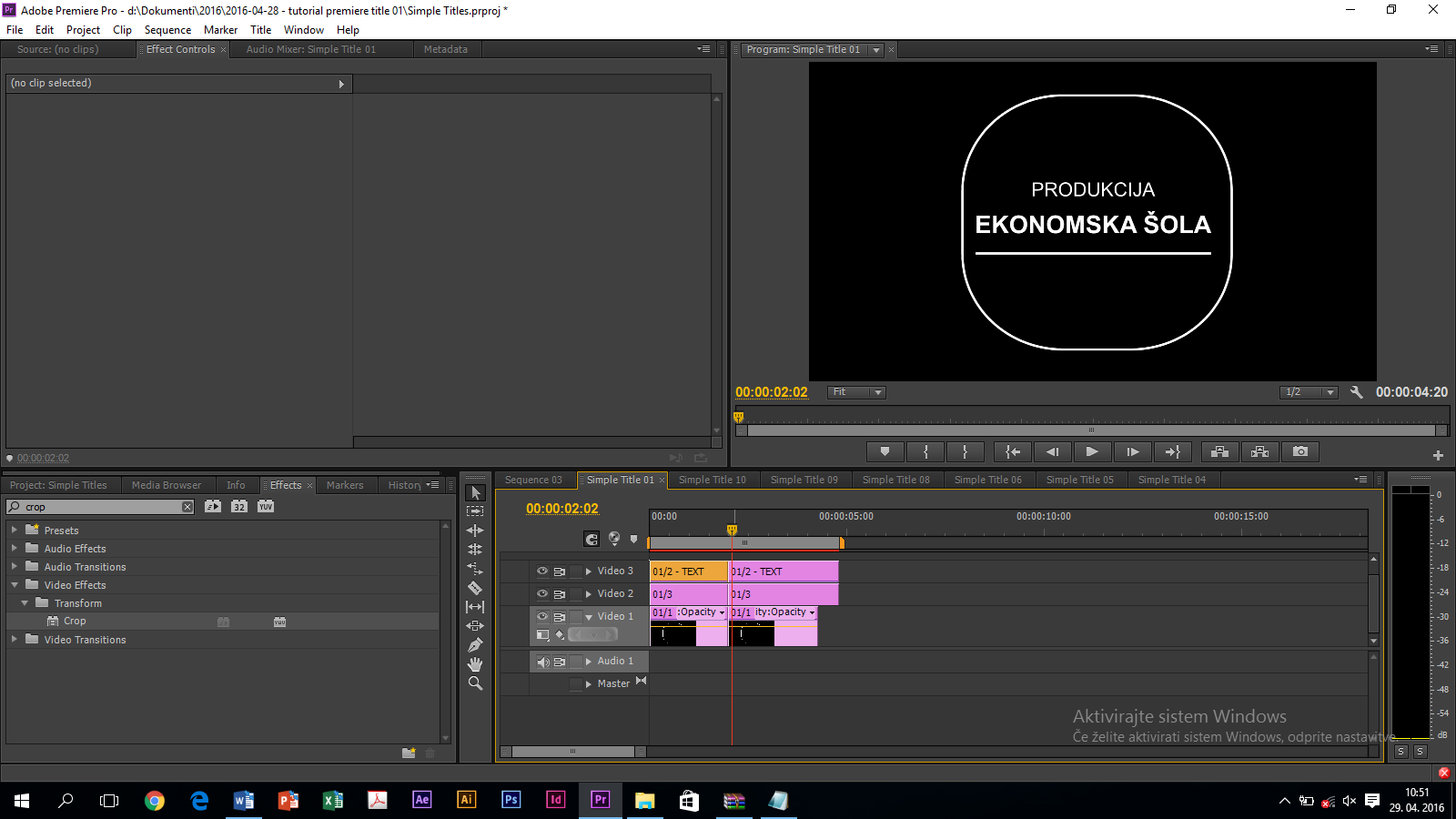 1.Odpri novi title z naslovom »zaobljen pravokotnik«. Izberi zaobljen pravokotnik in ga nariši. Odstrani barvo notranjost. Določi Strokes (inner stroke), debelino 10, barva: bela.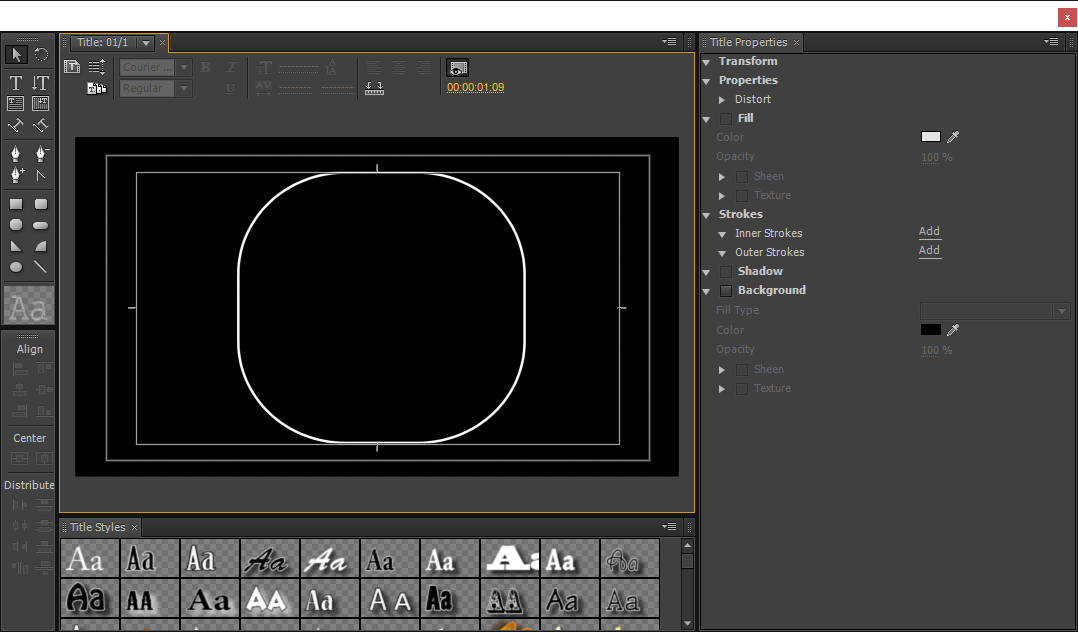 2.Title zanesi ga na časovnico Video 1 in mu določi trajanje 5 sekund.Poišči med effekti: Video effects, Radial Wipe in ga zanesi na title zaobljen pravokotnik.V effect controls določi Radial Wipe: - Transition Completion: (na začetku = 100%, po 1 sekundi = 0%)- Wipe = ClockwisePreglej kaj si dobil.3.Odpri novi title z naslovom »Črtica«. 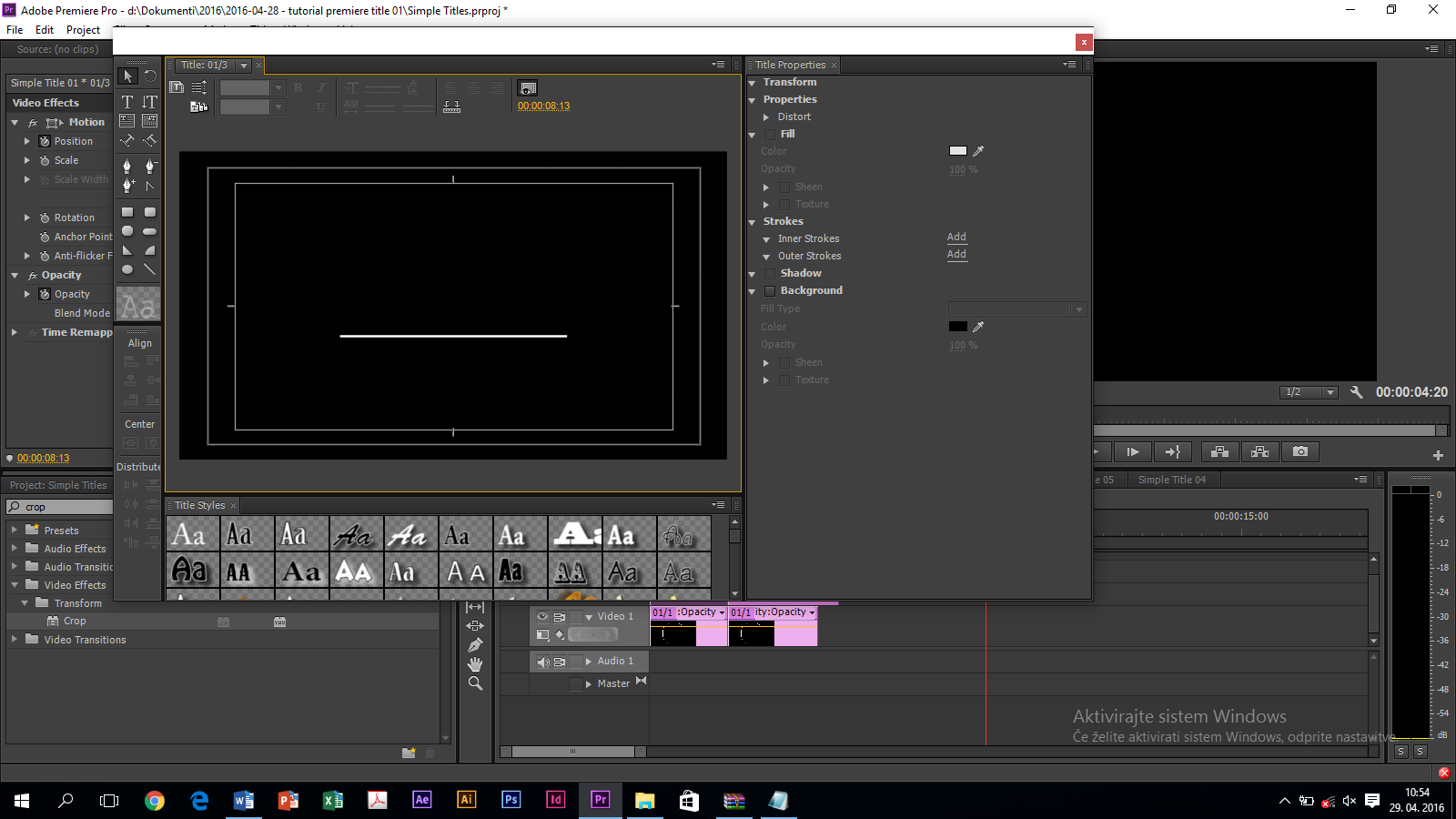 Zanesi na časovnico Video 2 na tisto mesto, kjer se zaobljen pravokotnik sklene.Črtici določi efekte. Position = Začetna točka takoj na začetku, končna točka po 1 sekundi.Naj prileti od zgoraj in naj se mu Opacity spremeni iz 0% na 100%.4. Odpri nov title z naslovom »napis«.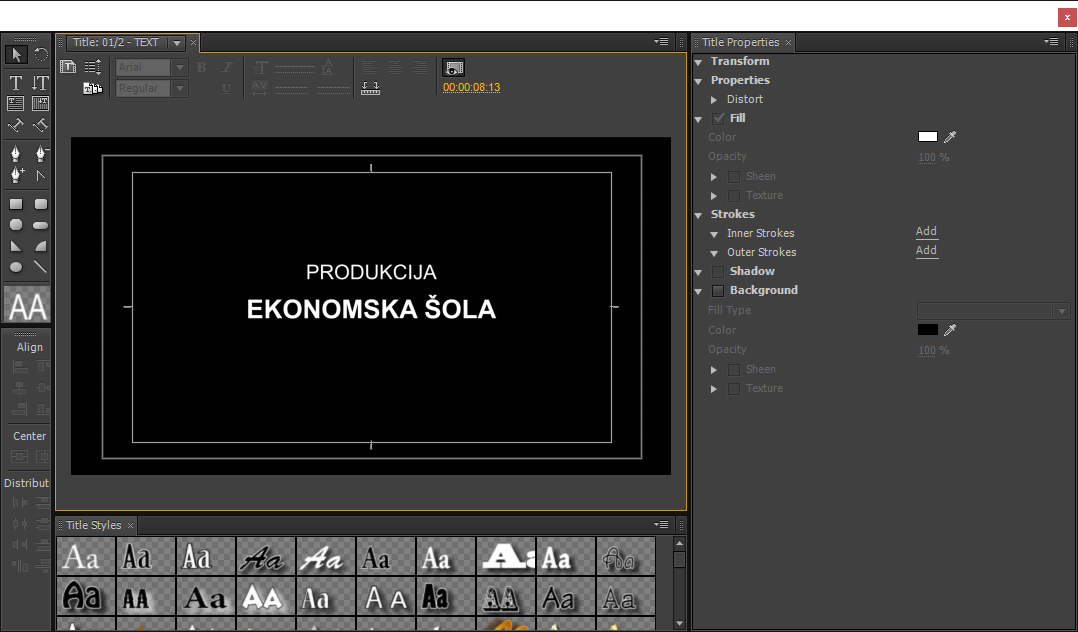 Zanesi na časovnico Video 3 na tisto mesto, kjer se zaobljen pravokotnik sklene.Določi efekte: Crop Bottom tako, da bo napis »porezan« samo od spodaj in da bo potoval skupaj s črtico.5.Sedaj naredi vse ponovno še enkrat v obratnem vrstnem redu.Glej primer kakšen naj bo končni izdelek.Shrani.Izdelaj novo vajo na poljubnem barvnem ozadju s podatki o tvoji produkciji.EKONOMSKA ŠOLANOVO MESTOVAJA V PREMIERJUMedijsko oblikovanjeZdenko Potočar